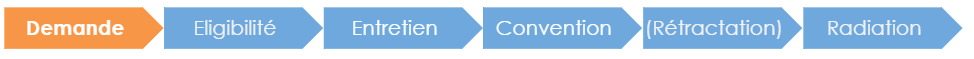 A l’agentPour faire suite à notre entretien du …………………………………………………….. et conformément à l’article 3 de la délibération n° 201 du 27 décembre 2021 prise en application de la loi du pays n° 2021-9 du 2 décembre 2021 portant création d’un dispositif de rupture conventionnelle dans la fonction publique, j’ai l’honneur de vous proposer une rupture conventionnelle pour le(s) motif(s) et selon les conditions suivantes :Motif(s) :Conditions :Cette proposition sera poursuivie par un entretien, suite auquel il sera identifié s’il y a un accord conjoint pour une rupture conventionnelle. Vous pourrez à l’occasion de cet entretien, si vous le désirez, vous faire accompagner par un agent de votre choix au sein de la collectivité. Références : Loi du pays n° 2021-9 du 2 décembre 2021 portant création d’un dispositif de rupture conventionnelle dans la fonction publiqueDélibération n° 201 du 27 décembre 2021 prise en application de la loi du pays n° 2021-9 du 2 décembre 2021 portant création d’un dispositif de rupture conventionnelle dans la fonction Nom/Prénom :Date et lieu de naissance :Fonction :Service d’affectation :Date de départ proposée :Montant de l’indemnité (mini-maxi) :À  :  Le :Signature : 